01 ноября 2022 года на базе «Лицей №28 имени Н.А.Рябова» проходил городской семинар «Планирование и организация работы по подготовке учащихся к ГИА по химии». В семинаре приняли участие педагоги из общеобразовательных организаций города Тамбова.В ходе семинара был дан анализ результатов ЕГЭ и ОГЭ по химии 2022 года и  рассмотрены изменения в содержании  ЕГЭ по химии в 2023 году. 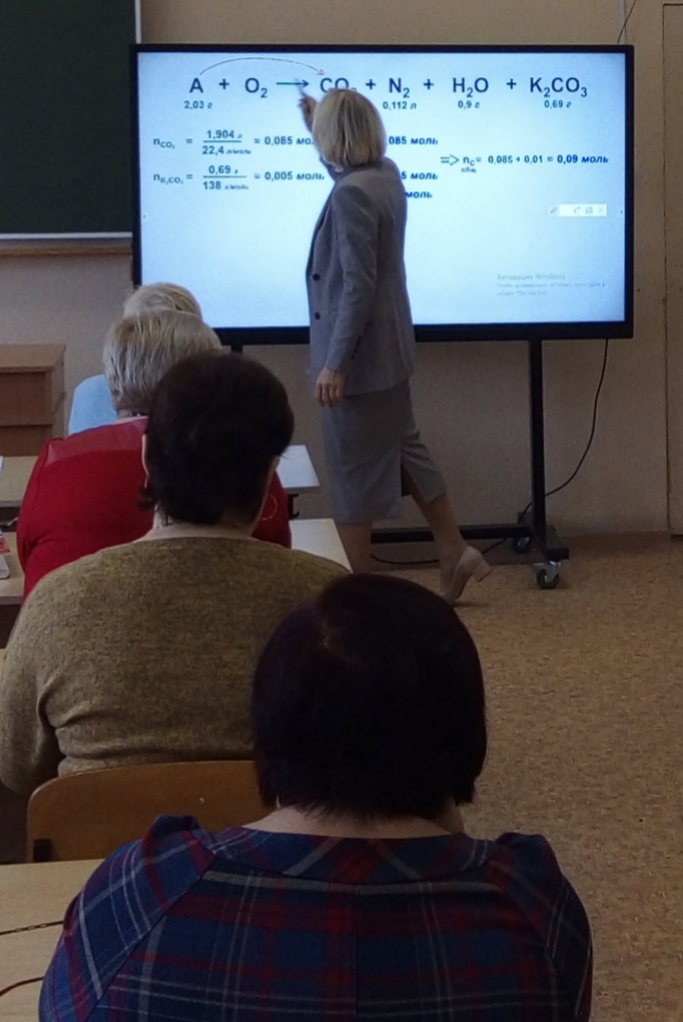 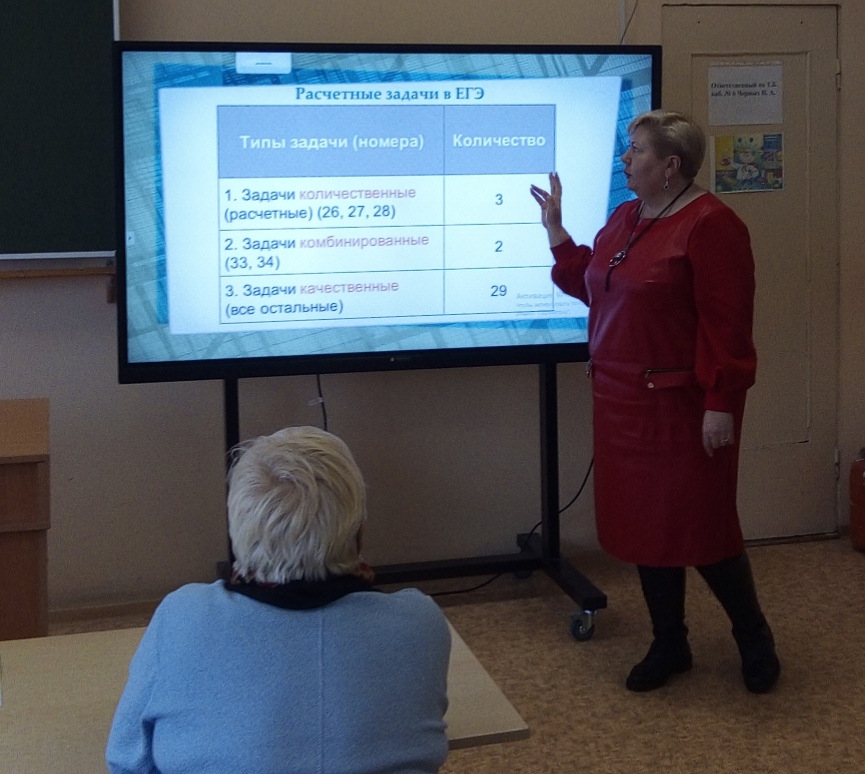 